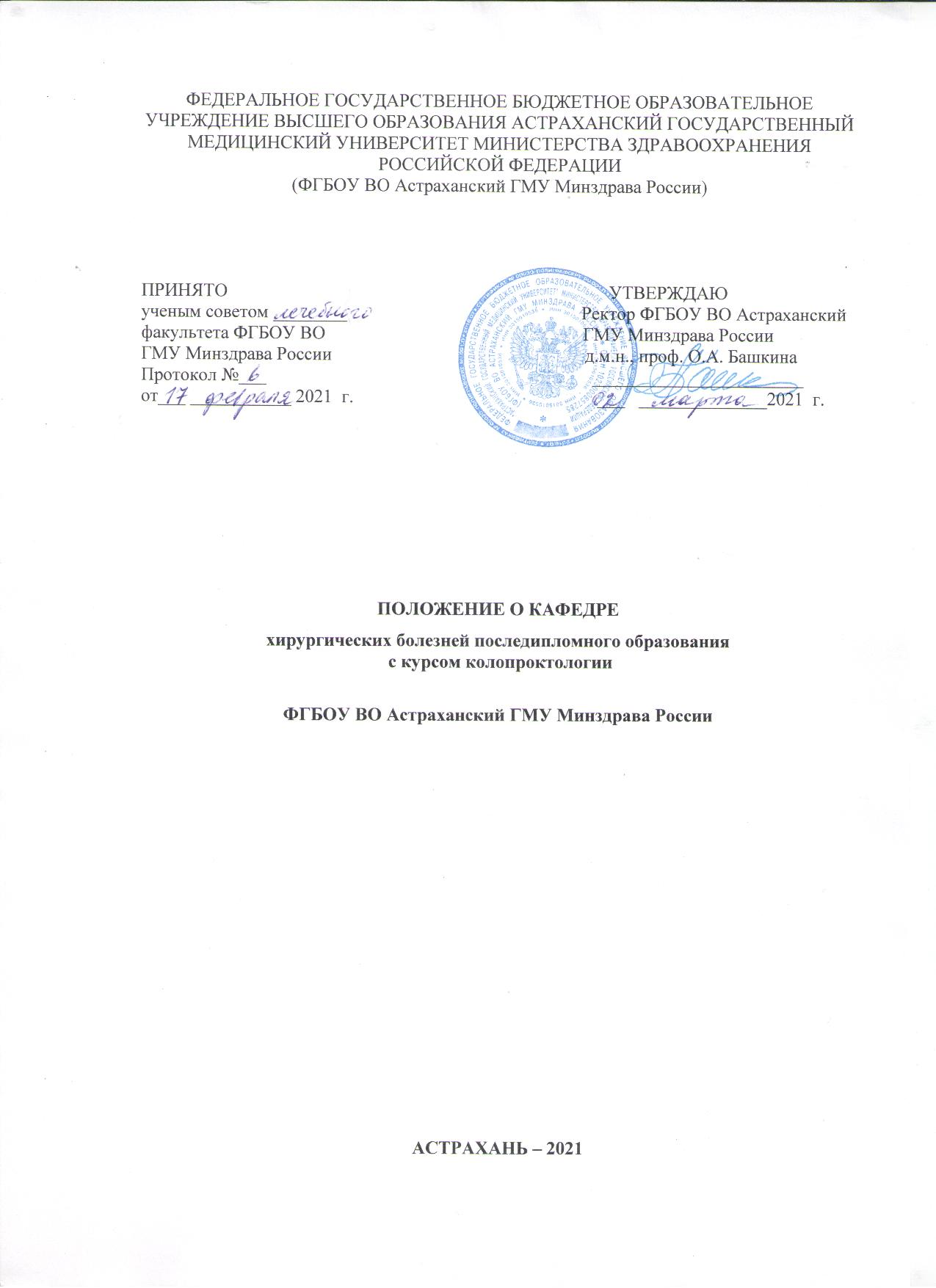 Сокращения, принятые в текстеОснование для разработки, назначение и область примененияПоложение о кафедре хирургических болезней последипломного образования с курсом колопроктологии ФГБОУ ВО Астраханский ГМУ Минздрава России согласно п.4.9. «Положения о кафедрах ФГБОУ ВО Астраханский ГМУ Минздрава России» (принято Ученым советом Университета 23 декабря. ., протокол №5). Положение представляет собой новую редакцию, действующего до настоящего времени Положения о кафедре хирургических болезней последипломного образования с курсом колопроктологии  ФГБОУ ВО Астраханского ГМУ Минздрава России утвержденный 27.08.2015 г.Настоящее положение определяет цель, задачи, функции, полномочия и ответственность Кафедры, регламентирует порядок работы Кафедры и характер её взаимоотношений с другими структурными подразделениями ФГБОУ ВО Астраханский ГМУ Минздрава России, сторонними организациями.Регламентирующие нормы настоящего Положения являются обязательными для всех сотрудников Кафедры.2. Нормативно-правовые основания                                                                                                                                                                	е.    В своей деятельности Кафедра руководствуется законами, подзаконными, в том числе ведомственными нормативными правовыми актами; Уставом Университета, решениями органов управления Университета, локальными нормативными актами Университета, в том числе закрепляющими антикоррупционные стандарты поведения работников учреждения; организационно-распорядительными документами Университета.f.   Настоящее Положение разработано в соответствии с:Федеральным законом от 29.12.2012 № 273-Ф3 (ред. 62 на 01.09.2020) «Об образовании в Российской Федерации» (далее 273-ФЗ);Федеральным законом от 21.11.2011 № 323-Ф3 «Об основах охраны здоровья граждан в Российской Федерации» (далее - З23-Ф3);Федеральным законом от 23.08.1996 № 127-ФЗ «О науке и государственной научно-технической политике» (далее - 127-ФЗ);Трудовым кодексом Российской Федерации;Приказом Минздрава России от 29.03.2020 № 248 «Об организации практической подготовки обучающихся по образовательным программам медицинского и фармацевтического образования в условиях предупреждения распространения новой коронавирусной инфекции на территории Российской Федерации» (далее: Приказ Минздрава № 248);Приказом Минобрнауки России от 05.04.2017 № 301 «Об утверждении Порядка организации и осуществления образовательной деятельности по образовательным программам высшего образования - программам бакалавриата, программам специалитета, программам магистратуры» (далее - Приказ Минобрнауки № 301);Приказом Минздрава России от 30.06.2016 №435н «Об утверждении типовой формы договора об организации практической подготовки обучающихся, заключаемого между образовательной или научной организацией и медицинской организацией либо организацией, осуществляющей производство лекарственных средств, организацией, осуществляющей производство и изготовление медицинских изделий, аптечной организацией, судебно-экспертным учреждением или иной организацией, осуществляющей деятельность в сфере охраны здоровья» (далее - Приказ Минздрава № 435н);Приказом Минздрава России от 27.06.2016 № 419н «Об утверждении порядка допуска лиц, не завершивших освоение образовательных программ высшего медицинского или высшего фармацевтического образования, а также лиц с высшим медицинским или высшим фармацевтическим образованием к осуществлению медицинской деятельности или фармацевтической деятельности на должностях среднего медицинского или среднего фармацевтического персонала                                      (далее - Приказ Минздрава № 419);Приказом Министерства образования и науки Российской Федерации (Минобрнауки России) от 11.05.2016 № 536 «Об утверждении Особенностей режима рабочего времени и времени отдыха педагогических и иных работников организаций, осуществляющих образовательную деятельность» (далее - Приказ Минобрнауки №536);Приказом Минздрава России от 01.03.2016 №134н «О Порядке организации оказания медицинской помощи лицам, занимающимся физической культурой и спортом (в том числе при подготовке и проведении физкультурных мероприятий и спортивных мероприятий), включая порядок медицинского осмотра лиц, желающих пройти спортивную подготовку, заниматься физической культурой и спортом в организациях и (или) выполнить нормативы испытаний (тестов) Всероссийского физкультурно- спортивного комплекса «Готов к труду и обороне»(далее - Приказ Минздрава №134н);Приказом Минобрнауки России от 02.09.2015 № 937 «Об утверждении перечня должностей научных работников, подлежащих замещению по конкурсу, и порядка проведения указанного конкурса» (далее - Приказ Минобрнауки №937);Приказом Министерства образования и науки Российской Федерации от 19.11.2013 № 1258 «Об утверждении порядка организации и осуществления образовательной деятельности по образовательным программам высшего образования - программам ординатуры» (далее - Приказ Минобрнауки № 1258);Приказом Минобрнауки России от 19.11.2013 № 1259 «Об утверждении Порядка организации и осуществления образовательной деятельности по образовательным программам высшего образования - программам подготовки научно-педагогических кадров в аспирантуре (адъюнктуре)» (далее - Приказ Минобрнауки № 1259);Приказом Минздрава России от 03.09.2013 № 620н «Об утверждении Порядка организации и проведения практической подготовки обучающихся по профессиональным образовательным программам медицинского образования, фармацевтического образования» (далее - Приказ Минздрава №620н);Приказом Минздрава России от 22.08.2013 №585н «Об утверждении Порядка участия обучающихся по основным профессиональным образовательным программам и дополнительным профессиональным программам в оказании медицинской помощи гражданам и в фармацевтической деятельности» (далее - Приказ Минздрава № 585н);Приказом Минобрнауки России от 01.07.2013 № 499 «Об утверждении Порядка организации и осуществления образовательной деятельности по дополнительным профессиональным программам» (далее - Приказ Минобрнауки № 499);Приказом Минобрнауки России от 14.06.2013 № 464 «Об утверждении Порядка организации и осуществления образовательной деятельности по образовательным программам среднего профессионального образования» (далее - Приказ Минобрнауки № 464);другими законодательными и правовыми актами, регламентирующими деятельность образовательных организаций высшего образования, в том числе образовательных организаций ВО, реализующих образовательные программы медицинского и фармацевтического образования.Настоящее Положение учитывает:Устав Университета;Коллективный договор между администрацией и работниками ФГБОУ ВО Астраханский ГМУ Минздрава России на 2019-2022 гг. (утв. 26.06.2019);Правила внутреннего трудового распорядка работников ФГБОУ ВО Астраханский ГМУ Минздрава России;Положения об организационной структуре ФГБОУ ВО Астраханский ГМУ Минздрава России (утв. 28.08.2019) (далее - Положение об организационной структуре Университета);Положение о внешнем виде всех категорий обучающихся, преподавателей и сотрудников федерального государственного бюджетного образовательного учреждения высшего образования «Астраханский государственный медицинский университет» Министерства здравоохранения Российской Федерации;g. Нормативной и инструктивно-методической основой организации образовательной деятельности на Кафедре, являются:ЛНА Университета, регламентирующие организацию образовательного процесса (включая процессы обучения и воспитания), контрольно-оценочную деятельность;ОПОП  ВО (специалитет), ОПОП подготовки кадров высшей квалификации в ординатуре, ОПОП подготовки научно-педагогических кадров в аспирантуре, ДОП (ДОП, ДПП ПК, ДПП ПП), разработанные и утвержденные в соответствии с принятыми локальными актами Университета процедурами.3. Понятия, термины, и их определения3.1. Сотрудники Кафедры в своей работе по приоритетным направлениям деятельности руководствуются понятиями, терминами и определениями, используемыми в актуальной редакции Федерального закона от 29.12.2012 № 273-ФЗ "Об образовании в Российской Федерации" (далее: 273-ФЗ) и статье 2 Федерального закона от 23.08.1996 №127-ФЗ «О науке и государственной научно-технической политике» (далее:127-ФЗ). В том числе:-  образование - единый целенаправленный процесс воспитания и обучения, являющийся общественно значимым благом и осуществляемый в интересах человека, семьи, общества и государства, а также совокупность приобретаемых знаний, умений, навыков, ценностных установок, опыта деятельности и компетенции определенных объема и сложности в целях интеллектуального, духовно-нравственного, творческого, физического и (или) профессионального развития человека, удовлетворения его образовательных потребностей и интересов (пункт 1 статьи 2, 273-ФЗ);-  воспитание - деятельность, направленная на развитие личности, создание условий для самоопределения и социализации обучающихся на основе социокультурных, духовно-нравственных ценностей и принятых в российском обществе правил и норм поведения в интересах человека, семьи, общества и государства, формирование у обучающихся чувства патриотизма, гражданственности, уважения к памяти защитников Отечества и подвигам Героев Отечества, закону и правопорядку, человеку труда и старшему поколению, взаимного уважения, бережного отношения к культурному наследию и традициям многонационального народа Российской Федерации, природе и окружающей среде (пункт 2 статьи 2, 273-ФЗ);-  обучение - целенаправленный процесс организации деятельности обучающихся по овладению знаниями, умениями, навыками и компетенцией, приобретению опыта деятельности, развитию способностей, приобретению опыта применения знаний в повседневной жизни и формированию у обучающихся мотивации получения образования в течение всей жизни (пункт 3 статьи 2, 273-ФЗ);-   квалификация - уровень знаний, умений, навыков и компетенции, характеризующий подготовленность к выполнению определенного вида профессиональной деятельности (пункт 5 статьи 2, 273-ФЗ);- образовательная программа - комплекс основных характеристик образования (объем, содержание, планируемые результаты) и организационно-педагогических условий, который представлен в виде учебного плана, календарного учебного графика, рабочих программ учебных предметов, курсов, дисциплин (модулей), иных компонентов, оценочных и методических материалов, а также в предусмотренных настоящим Федеральным законом случаях в виде рабочей программы воспитания, календарного плана воспитательной работы, форм аттестации (пункт 9 статьи 2, 273-ФЗ);-   учебный план - документ, который определяет перечень, трудоемкость, последовательность и распределение по периодам обучения учебных предметов, курсов, дисциплин (модулей), практики, иных видов учебной деятельности и, если иное не установлено настоящим Федеральным законом, формы промежуточной аттестации обучающихся (пункт 22 статьи 2, 273-ФЗ);-   индивидуальный учебный план - учебный план, обеспечивающий освоение образовательной программы на основе индивидуализации ее содержания с учетом особенностей и образовательных потребностей конкретного обучающегося (пункт 23 статьи 2, 273-ФЗ);- практическая подготовка - форма организации образовательной деятельности при освоении образовательной программы в условиях выполнения обучающимися определенных видов работ, связанных с будущей профессиональной деятельностью и направленных на формирование, закрепление, развитие практических навыков и компетенции по профилю соответствующей образовательной программы (пункт 24 статьи 2, 273-ФЗ);-  инновационная деятельность в образовании - ориентирована на совершенствование научно-педагогического, учебно-методического, организационного, правового, финансово-экономического, кадрового, материально-технического обеспечения системы образования и осуществляется в форме реализации инновационных проектов и программ организациями, осуществляющими образовательную деятельность, и иными действующими в сфере образования организациями, а также их объединениями;-  научно-исследовательская деятельность - деятельность, направленная на получение и применение новых знаний, в том числе:фундаментальные научные исследования - экспериментальная или теоретическая деятельность, направленная на получение новых знаний об основных закономерностях строения, функционирования и развития человека, общества, окружающей среды;прикладные научные исследования - исследования, направленные преимущественно на применение новых знаний для достижения практических целей и решения конкретных задач;поисковые научные исследования - исследования, направленные на получение новых знаний в целях их последующего практического применения (ориентированные научные исследования) и (или) на применение новых знаний (прикладные научные исследования) и проводимые путем выполнения научно-исследовательских работ (статья 2, 127-ФЗ);-   экспериментальные разработки - деятельность, которая основана на знаниях, приобретенных в результате проведения научных исследований или на основе практического опыта, и направлена на сохранение жизни и здоровья человека, создание новых материалов, продуктов, процессов, устройств, услуг, систем или методов и их дальнейшее совершенствование (статья 2, 127-ФЗ);-  инновационный проект - комплекс направленных на достижение экономического эффекта мероприятий по осуществлению инноваций, в том числе по коммерциализации научных и (или) научно-технических результатов. Инновационный проект характеризуется высоким допустимым уровнем риска, возможностью не достижения запланированного результата, в том числе экономического эффекта от реализации такого проекта (статья 2 127-ФЗ);-  инновационная деятельность - деятельность (включая научную, технологическую, организационную, финансовую и коммерческую деятельность), направленная на реализацию инновационных проектов, а также на создание инновационной инфраструктуры и обеспечение ее деятельности (статья 2 127-ФЗ)..3. Исходными для определения задач и функций Кафедры стали определения общих понятий и терминов («кафедра», «клиническая кафедра», «выпускающая (профильная) кафедра» и др.), представленные в разделе 3 Положения о кафедрах Университета.Кафедра - основное структурное подразделение Университета, осуществляющее образовательную, методическую, научно-исследовательскую, воспитательную и вне учебную работу с обучающимися, а также подготовку и переподготовку педагогических и научных кадров (раздел 3 Положения о об организационной структуре Университета).В Университете, с учетом особенностей содержания деятельности, принято деление кафедр на клинические и теоретические. Список теоретических и клинических кафедр приведен в Приложении 1 Положения.Теоретическая кафедра - кафедра, осуществляющая все виды деятельности, приведенные в п.3.1. Положения, за исключением медицинской (лечебной), в соответствии с профилем основной деятельности, отраженном в её наименовании, в том числе, обеспечивает практическую подготовку обучающихся, предусмотренную рабочими программами.Клиническая кафедра - кафедра, осуществляющая все виды деятельности, приведенные в п.3.1 настоящего Положения, включая медицинскую, сопряженную с образовательным процессом, необходимую для качественного обеспечения практической подготовки обучающихся (лечебная работа). К медицинской деятельности, сопряженной с образовательным процессом, относятся различные виды лечебно-диагностической, лечебно-профилактической и клинико-экспертной работы (далее - лечебная работа), осуществляемые работниками клинической кафедры в Клиниках и на клинических базах Университета.Клиника - структурное подразделение Университета, на базе которого осуществляется медицинская или фармацевтическая деятельность (пункт 1 части 4 статьи 82 273-Ф3, раздел 3 Положения об организационной структуре Университета).Клиническая база - медицинская организация вне зависимости от организационно-правовой формы и формы собственности, осуществляющая деятельность на основе лицензии на соответствующие виды медицинской деятельности, взаимодействие с которой осуществляется Университетом на договорной основе. На базе медицинских организаций могут располагаться клинические кафедры Университета (пункт 2 части 4, часть 5 статьи 82 273-Ф3).Общие положенияКафедра хирургических болезней последипломного образования с курсом колопроктологии создана в 2015 году. Настоящее наименование Кафедры установлено приказом ректора Университета на основании решения ученого совета Университета от 27.08.2015 г., протокол № 1.Кафедра располагается на клинической базе Университета; по адресу: г. Астрахань, ул. Татищева,2, ГБУЗ АО АМО КБ, Учебный корпус , 2 этаж, к. № 23, 24, 25Кафедра находится под управлением декана факультета и проректора Университета по соответствующим направлениям деятельности.Кафедра не является юридическим лицом и действует в соответствии с УставомУниверситета, «Положением о кафедрах ФГБОУ ВО Астраханский ГМУ Минздрава России» и настоящим Положением, приказами и распоряжениями ректора Университета, распоряжениям проректоров по направлениям деятельности и декана факультета последипломного образования. По содержанию деятельности Кафедра относится к клиническим кафедрам Университета.                                                                                                                                            По месту и роли в реализации образовательных программ (п. 3.3 Положения о кафедрах Университета) - к выпускающим. Эффективность и результативность работы по  следующим направлениям деятельности: образовательной, учебно-методической, научной (научно-исследовательская и научно-методическая),  медицинской, сопряженной с образовательным процессом (лечебная работа).Кафедру возглавляет заведующий кафедрой, избранный ученым советом Университета и утвержденный приказом ректора Университета, в соответствии с требованиями п. 7.40 Устава Университета и процедурой, установленной п. 4.8. и п.7.7.-7.9. Положения о кафедрах Университета. Нормативным руководством (регламентом) для определения цели, задач, функций, полномочий и ответственности, порядка работы Кафедры в следующих ниже разделах настоящего Положения, стали основные положения разделов 4-9 Положения о кафедрах Университета. Цель и основные задачи Кафедры5.1.  Основной целью деятельности Кафедры является обеспечение средствами реализуемых рабочих программ учебных дисциплин (модулей), курсов, практик,  ОПОП, в целом  подготовки высококвалифицированных кадров для сферы медицинской  деятельности, в соответствии с потребностями общества и государства, потребностями личности в интеллектуальном, культурном и нравственном развитии, углублении и расширении образования, повышении научно-педагогической квалификации.Дополнительные целевые ориентирыПри участии Кафедры в разработке и/или реализации ДПП дополнительным целевым ориентиром является обеспечение соответствия квалификации специалистов меняющимся условиям профессиональной деятельности, запросам рынка труда и работодателей;5.2. Для достижения сформулированных выше основной цели и дополнительных целевых ориентиров. Кафедра призвана решать следующий круг задач:- обеспечивать, согласно приказам ректора, разработку и/или актуализацию ОПОП в соответствии с требованиями ФГОС и с учетом ДПП; - организовать вовлечение работодателей в процесс проектирования и/или ДПП;- принимать участие, совместно с деканатом, в разработке и утверждении ИУП обучающихся в пределах нормативных сроков, установленных соответствующим ФГОС, контроле их исполнения;-  совершенствовать, актуализировать, содержание образования в его информационно-дидактической и технологической составляющих, в рамках реализуемых Рабочих учебных программ, опираясь на анализ результатов внешней оценки качества медицинского образования, промежуточной аттестации, внутреннего независимого мониторинга качества образовательных достижений обучающихся и образовательных программ, а также анализа запросов рынка труда и работодателей, изучения достижений современной науки и техники в области медицины. - обеспечивать постоянное расширение средствами реализуемых на Кафедре Рабочих учебных программ практической подготовки обучающихся в соответствии с профилем их будущей профессиональной деятельности; -  принимать участие в организации практической подготовки обучающихся за счет их участия в медицинской деятельности, в том числе путем участия обучающихся в оказании медицинской помощи гражданам на базе клиник Университета или клинических базах; руководство, контроль и анализ результатов практической подготовки обучающихся;- организовать участие сотрудников кафедры в различных видах медицинской деятельности, сопряженной с образовательным процессом (лечебная работа);- обеспечивать совершенствование оценочной деятельности, разработку и постоянное обновление ФОС для текущей оценки и промежуточной аттестации по реализуемым Рабочим учебным программам, добиваясь оптимального соответствия форм и методов оценки принципам компетентностного подхода, валидности оценочного инструментария;-  обеспечивать разработку программы ГИА, разработку и обновление ФОС для ГИА;-    участвовать в организации и проведении ГИА- обеспечивать постоянное совершенствование организации образовательного процесса в рамках Рабочих учебных программ, закрепленных за Кафедрой; - изучение преподавателями и внедрение в образовательный процесс форм и методов обучения и воспитания, отвечающих принципам компетентностного подхода и личностно-ориентированного образования;- систематически совершенствовать учебно-методическую деятельность, обеспечивая обучающихся (включая студентов, ординаторов и аспирантов из стран дальнего зарубежья) необходимыми средствами поддержки учебной деятельности, включая учебники и учебные пособиями, в т.ч. с использованием иностранных языков;- обеспечивать проведение фундаментальных и/или прикладных научных исследований, вовлечение сотрудников Кафедры в экспериментальные и инновационные разработки и проекты, по направлениям деятельности Кафедры, привлекая к данным видам деятельности ординаторов, аспирантов, докторантов; - способствовать вовлечению учащихся и студентов в различные виды творческой и научной деятельности, проектную и учебно-исследовательскую деятельность;- способствовать вовлечению обучающихся в воспитательные, спортивно-оздоровительные мероприятия, проводимые в Университете и на факультете;- создавать условия для целенаправленного и систематического профессионального роста сотрудников Кафедры, развития их профессиональных компетенций, в том числе в области ИКТ и иностранных языков, средствами внешних и внутренних форм профессиональной подготовки и ДПО; - привлекать высококвалифицированных сотрудников медицинских организаций, на базе которых располагается Кафедра, к преподавательской деятельности, к руководству практикой обучающихся;-мотивировать профессорско-преподавательские кадры Кафедры на публикацию в периодических и специальных научных изданиях результатов научно-исследовательских и научно-методических работ, обобщения профессионального и педагогического опыта;               	- на участие в научных и научно-методических семинарах и конференциях, конкурсах профессионального мастерства и т.п.;- способствовать развитию, совершенствованию и наполнению ЭИОС, учебно-материальных, учебно-технических условий Кафедры в соответствии с лицензионными требованиями, требованиями ФГОС, критериями независимой оценки качества; - обеспечивать развитие на Кафедре доступной образовательной среды для обучающихся с ОВЗ и инвалидов.	6. Функции Кафедры.6.1. Функции Кафедры по содержательным направлениям деятельности определены, исходя: из представленных выше основной цели и дополнительных целевых ориентиров  задач Кафедры; специфики и характера деятельности, которые нашли отражение в наименовании Кафедры. При определении функций Кафедры учтены виды работ по направлениям деятельности, представленные в разделах 6 и 7 Положения о кафедрах Университета. 6.2. При характеристике функций Кафедры учтены её место и роль в образовательном процессе. В качестве выпускающей Кафедра ответственна за разработку и актуализацию ОПОП: -Программа Ординатуры "Хирургия" 31.08.67.-Программа Ординатуры "Колопроктология" 31.08.55.ДПП ПП: -Программа профессиональной переподготовки по специальности "Хирургия" "Хирургические болезни: Оказание помощи в амбулаторных и стационарных условиях"576 часов, -Программа профессиональной переподготовки "Операционное дело" 216 часов.ДПП ПК: -Программа повышения квалификации по специальности "Хирургия" 144 часа ,-Программа непрерывного медицинского образования по специальности "Хирургия" 36 часов ,-Программа повышения квалификации медицинских сестер- "Операционное дело" 144 часа.6.3. Сотрудники Кафедры в рамках своих должностных обязанностей обеспечивают выполнение следующих функций:6.3.1. в образовательной деятельности: - создают необходимые и достаточные условия для достижения обучающимися планируемых результатов Рабочих учебных программ, реализуемых Кафедрой; - организуют на высоком научно-методическом уровне проведение различных форм учебных занятий (лекций, лабораторных, практических и семинарских занятий, практикумов и др.), предусмотренных Рабочими учебными программами, в т.ч. с использованием иностранных языков в учебных группах студентов, ординаторов и аспирантов из стран дальнего зарубежья; - осуществляют практическую подготовку обучающихся по профилю реализуемых на Кафедре ОПОП с использованием потенциала специализированных структурных подразделений Университета (клиник, центров, в т.ч. в мультипрофильного аккредитационно-симуляционного центра др.), а также внешних организаций, осуществляющих деятельность по профилю реализуемых Кафедрой ОПОП Программа Ординатуры "Хирургия" 31.08.67, Программа Ординатуры "Колопроктология" 31.08.55;          - обеспечивают руководство, контроль и анализ результатов практической подготовки обучающихся;- организуют руководство практикой обучающихся и привлечение к руководству практикой высококвалифицированных специалистов: ГБУЗ АО АМОКБ, ГБУЗ АО ГКБ 3, ГБУЗ АО ООД, ГБУЗ АО ГП 8, ГБУЗ АО РБ, организаций ЧУЗ МСЧ;-  осуществляют  следующие виды медицинской деятельности, сопряженной с образовательным процессом и необходимой для качественного обеспечения практической подготовки обучающихся (лечебная работа): рецензируют истории болезней; принимают участие в оказании высокотехнологичных видов помощи больным; участвуют в проведении консилиумов, клинических разборов, обходов больных; принимают участие в экспертной работе (экспертная оценка историй болезни по системе контроля качества оказания медицинской помощи); участвуют в клинико-анатомических конференциях (в качестве руководителя или эксперта), а также врачебных конференциях, проводимых совместно с сотрудниками специализированных отделений клинических баз; работают в комиссиях по изучению летальных исходов (в качестве эксперта) и/или в лечебно-контрольных комиссиях по разбору летальных случаев (в качестве эксперта); осуществляют аутопсии; работают с секционным и биопсийным материалом; участвуют в проведение судебно-анатомических экспертиз; принимают участие в работе экспертных комиссий по назначению генно-инженерных биологических препаратов и высокотехнологических видов медицинской помощи клинической базы; осуществляют другие виды лечебной работы, не противоречащие действующему законодательству, Уставу и локальным нормативным актам Университета;-  в рамках практической подготовки обучающихся организуют их привлечение к медицинской деятельности, в том числе путем участия обучающихся в оказании медицинской помощи гражданам на базе клиник Университета или клинических базах; -   участвуют в организации процедуры ГИА;- организуют руководство курсовыми и выпускными квалификационными работами обучающихся;- внедряют в образовательный процесс педагогически обоснованные и обеспечивающие высокое качество образования формы, методы обучения и воспитания, в том числе активные и интерактивные методы обучения, отвечающие принципам компетентностного подхода и личностно-ориентированного образования;- используют в процессе организации учебной деятельности ресурсы электронного обучения и информационно-коммуникативных технологий, дистанционного образования;- применяют эффективные методы руководства самостоятельной деятельностью обучающихся;-вовлекают обучающихся в различные виды творческой, проектной и учебно-исследовательской деятельности, научно-исследовательской деятельности;- проводят в установленные сроки текущую оценку образовательных достижений, обучающихся по реализуемым Кафедрой Рабочим учебным программам и промежуточную аттестацию, предусмотренную рабочими учебными планами;- совершенствуют оценочную деятельность в рамках, реализуемых Кафедрой Рабочих учебных программ, разрабатывают и постоянно обновляют оценочный инструментарий для текущей и промежуточной аттестации в рамках формирования и обновления ФОС;- участвуют в разработке и реализации рабочих программ учебных курсов;                     - участвуют в проведении мероприятий, связанных с внутренней независимой оценкой качества образования в соответствии с процедурами, установленными соответствующим локальным нормативным актом Университета;- участвуют в проведении мероприятий, связанных с внешней оценкой качества образования: независимой оценки качества подготовки обучающихся и независимой оценки качества условий осуществления образовательной деятельности (273-ФЗ: Ст. 95; 95.1; 95.2); мониторинговых исследованиях (273-ФЗ: Ст.97, Ч. 3-5);- участвуют в мониторинге трудоустройства выпускников ОПОП и ДПП, закрепленных за Кафедрой, на региональном, общероссийском, рынке труда;- участвуют в подготовке ОПОП и ДПП, разработанных выпускающими кафедрами, к профессионально-общественной аккредитации (ПОА) на основе нормативных требований Ст. 96 273-ФЗ, правил и критериев, установленных для ПОА Национальным советом по профессиональным квалификациям при Президенте РФ, Национальным агентством по развитию квалификаций, аккредитующими организациями, наделенными полномочиями по проведению ПОА;- способствуют развитию, совершенствованию и наполнению ЭИОС, учебно-материальных, учебно-технических условий Кафедры в соответствии с лицензионными требованиями, требованиями ФГОС; - участвуют в развитии на Кафедре доступной образовательной среды для обучающихся с ОВЗ и инвалидов;- осуществляют другие функции, направленные на обеспечение востребованного личностью, государством и обществом, качества образовательной деятельности, не противоречащие действующему законодательству, Уставу и локальным нормативным актам Университета, предусмотренные планами работы Кафедры;6.3.2. в учебно-методической деятельности:- участвуют в разработке, в соответствии с требованиями ФГОС и с учетом ПОПОП, экспертизе и подготовке к утверждению ОПОП Программа Ординатуры "Хирургия" 31.08.67, Программа Ординатуры "Колопроктология" 31.08.55, согласно  принятой в Университете процедуре, ДПП ПП- Программа профессиональной переподготовки 576 часов, ДПП ПК: -Программа повышения квалификации 144 часа , Программа непрерывного медицинского образования 36 часов, а также актуализации их содержания;-  участвуют в организации вовлечения представителей структурных подразделений Университета, отвечающих за организацию воспитательной работы с обучающимися, в процесс разработки рабочей программы воспитания, календарного плана воспитательной работы, в рамках проектируемой Кафедрой- Программа ординатуры "Хирургия" 31.08.67, Программа ординатуры "Колопроктология" 31.08.55 (273-ФЗ, ред. 62, Ст.2, ч.9);- участвуют в разработке программы ГИА, включая формирование и обновление ФОС; - участвуют в разработке и актуализации рабочих учебных планов по Программе ординатуры "Хирургия", Программе ординатуры "Колопроктология", а также индивидуальных учебных планов обучающихся (ИУП) в пределах нормативных сроков, установленных ФГОС "Хирургия" 31.08.67, "Колопроктология" 31.08.55, контроле их исполнения;-  разрабатывают Рабочие учебные программы, закрепленные за Кафедрой рабочим учебным планом (рабочими учебными планами) ОПОП, в реализации которых Кафедра принимает участие и/или ДПП, обеспечивают их согласование, утверждение;- участвуют в процессах актуализации, совершенствования, содержания Рабочих учебных программ в установленном порядке, обеспечивая в т.ч. постоянное расширение, практической подготовки обучающихся в соответствии с профилем их будущей профессиональной деятельности; - разрабатывают, актуализируют и обновляют учебно-методические материалы (методические указания, рекомендации, руководства, планы проведения практических и семинарских занятий, наглядные материалы и т.п.), учебно-методические комплексы комплексов (в том числе материалы с использованием иностранных языков, предназначенные для учебных групп, обучающихся из стран дальнего зарубежья), обеспечивающие эффективное освоение обучающимися содержания реализуемых Кафедрой Рабочих учебных программ;- разрабатывают информационно-методические, учебно-методические и оценочные материалы (в том числе материалы с использованием иностранных языков, предназначенные для учебных групп, обучающихся из стран дальнего зарубежья), обеспечивающие поддержку образовательного процесса в рамках электронного обучения и использования информационных образовательных технологий при реализации Рабочих учебных программ, закрепленных за Кафедрой рабочим(чими) учебным(и) планом(амии) ОПОП и/или ДПП;- проводят регулярный анализ результатов текущей успеваемости, промежуточной аттестации по итогам экзаменационных сессий по учебным дисциплинам и качества подготовки выпускников ординаторов, аспирантов по ОПОП, соответствующих профилю Кафедры, в том числе с целью выявления резерва повышения качества образования;- осуществляют подготовку к изданию, в установленном порядке, монографий, учебников, учебных и учебно-методических пособий, необходимых для обеспечения деятельности Кафедры; - участвуют в подготовке рецензий на монографии, учебники и учебные пособия по профилю деятельности Кафедры, представленные к публикации сотрудниками других структурных подразделений Университета, сторонних организаций (если такое поручение дано Кафедре ректором или проректором по учебной работе); - выполняют другие функции, связанные с процессами обеспечения эффективной реализации Рабочих учебных программ, ОПОП и ДПП, в целом, закрепленных за Кафедрой, не противоречащие действующему законодательству, Уставу и локальным нормативным актам Университета, предусмотренные планами работы Кафедры.6.3.3. в научной, включая научно-исследовательскую и научно-методическую деятельности:- принимают активное участие в проведении научно-исследовательской,  в рамках реализации соответствующих программ и проектов, в соответствии с планами научной деятельности Университета, Кафедры;- совместно с заинтересованными организациями содействуют внедрению результатов научно-исследовательских работ – в педагогическую практику кафедр;- систематически, в соответствии с планами работы Кафедры и/или индивидуальными планами работы преподавателя готовят к публикации в периодических и специальных научных изданиях результатов научно-исследовательских и научно-методических работ, обобщения профессионального и педагогического опыта;- осуществляют (если такое поручение дано Кафедре ректором или проректором по научной и инновационной работе) проведение научной экспертизы работ и инновационных проектов, рецензирование научных монографий и статей, сборников научно-практических конференций по профилю Кафедры, представленных для экспертизы и рецензирования сотрудниками других структурных подразделений Университета, сторонних организаций;- участвуют в рассмотрении диссертаций сотрудников Кафедры, аспирантов, докторантов, представляемых к защите на соискателей ученых степеней кандидата и доктора наук диссертации по профилю кафедры, подготовке соответствующих заключений;- заботятся об организации научно-исследовательской работы обучающихся, вовлечении их в реализацию;- содействуют подготовке заявок на проведение научных и экспериментальных исследований, в рамках реализации региональных, национальных и международных программам и проектов; вносят свою лепту в их реализацию при удовлетворении конкурсной заявки Кафедры;- участвуют в подготовке и проведении научных (научно-практических) конференций (форумов, симпозиумов, деловых встреч и т.п.); содействуют организации участия в них студентов, ординаторов, аспирантов, а также (если это предусмотрено, планами конкретных мероприятий) подготовке к публикации материалов конференций;- содействуют процессу развития инновационной образовательной деятельности на Кафедре за счет изучения, обобщения лучшего педагогического опыта сотрудников Кафедры, его распространение через обмен опытом на научно-методических семинарах и конференциях, организацию взаимопосещения учебных занятий и мастер-классов, подготовку специальных публикаций;  - исполняют другие функции, связанные с организацией процессов научной, проектной, экспериментальной и инновационной деятельности, не противоречащие действующему законодательству, Уставу и локальным нормативным актам Университета, предусмотренные планами работы Кафедры.6.6.4. в области планово-организационной деятельности: - участвуют в формировании перспективных (стратегических) и годовых (тактических) планов работ Кафедры, их исполнении; - педагогические работники Кафедры, работающие на должностях профессорско-преподавательского состава, организуют свою деятельность  в соответствии с индивидуальным планом преподавателя на учебный год, структура которого определяется типовой формой такого плана, принятой в Университете, а порядок и общие правила формирования содержания по различным видам деятельности – локальными нормативными актами Университета; - предоставляют отчет по исполнению индивидуального плана работы за каждое полугодие учебного года на заседании;- участвуют в заседаниях Кафедры, рабочих совещаниях и других мероприятиях, предусмотренных планами работы Кафедры;- участвуют в организации образовательного процесса на Кафедре: подготовке сбалансированного расписания учебных занятий, групповых и индивидуальных консультаций; - подготовке аудиторий к проведению учебных занятий с использованием современных средств обучения и т.п.;- (принимают участие в организации, руководстве, контроле и анализе результатов прохождения всех видов практик, обучающихся; - содействуют оказанию помощи выпускникам ОПОП "Хирургия" 31.08.67 и "Колопроктология" 31.08.55, закрепленной за Кафедрой, в трудоустройстве, осуществлении контактов с ними, в том числе по вопросам внутренней независимой оценки качества образования;- осуществляют ведение учебной документации: учебных журналов, журналов проведения групповых и индивидуальных консультаций и других документов, установленных локальными нормативными актами Университета, инструкцией по делопроизводству; обеспечивают своевременное заполнение и предоставление в деканат экзаменационных ведомостей;- сотрудники, участвующие в медицинской деятельности, сопряженной с образовательным процессом и необходимой для качественного обеспечения практической подготовки обучающихся (см. в п. 6.6.4 Положения о кафедрах Университета пп. 6.6.4.1 и 6.6.4.2), своевременно заполняют журнал учета лечебной работы, в котором находят отражение все формы лечебной работы, имеющие подтверждение в документах клинической базы (истории болезни, амбулаторные карты, протоколы патолого-анатомических конференций, экспертных и летальных комиссий, комиссий по назначению генно-инженерных биологических препаратов и высокотехнологических методов медицинской помощи и др.);- обеспечивают обучающихся полной, достоверной и своевременной информацией (в том числе, с использованием иностранных языков) по различным вопросам образовательной и научной деятельности в части, касающейся деятельности Кафедры;- участвуют в планировании и проведении на Кафедре корректирующих мероприятий по непрерывному совершенствованию качества образовательной, учебно-методической, научной и др. видов деятельности, на основе целенаправленного и системного анализа её результатов;- содействуют подготовке Университета к процедурам лицензирования и государственной аккредитации, согласно плановым мероприятиям и поручениям, выданным Кафедре;- содействуют формированию и поддержанию баз данных Кафедры, формированию информационно-аналитических и отчетных материалов по Кафедре в соответствии с требованиями локальных нормативных актов Университета и поступившим запросам от административных органов управления Университета или ответственных лиц; - целенаправленно заботятся о своем профессиональном и педагогическом росте, повышении профессиональных компетенций, в т.ч. в области ИКТ и иностранных языков, используя ресурсы внутренней и внешних систем ДПО;- выполняют другие функции в области плано- отчетной и организационной деятельности в рамках своих должностных обязанностей, востребованные задачами и планами работы Кафедры, не противоречащие действующему законодательству, Уставу и локальным нормативным актам Университета.6.7. Представленные выше функции персонала Кафедры учитываются при формировании должностных инструкций сотрудниковСтруктура и управление кафедрой7.1. Структуру, штатный состав и штатную численность работников кафедр (штатное расписание) утверждает ректор Университета, по представлению заведующего Кафедрой, согласованному с деканом факультета, в оперативном управлении которого находится Кафедра.7.2. По своим структурно-функциональным связям Кафедра представляет собой моноструктурное образование.В штатное расписание Кафедры входят следующие должности: заведующий кафедрой, доцент кафедры, ассистент кафедры, лаборант кафедры .7.3. Замещение должностей научных и педагогических работников Кафедры, их аттестация на соответствие занимаемой должности, осуществляются в установленном законодательством Российской Федерации порядке, регламентируются Уставом и ЛНА Университета. Заключению трудового договора на замещение должностей научных и педагогических работников Кафедры, а также их переводу с должности на должность, предшествует избрание по конкурсу на замещение соответствующей должности. В целях подтверждения соответствия работника занимаемой им должности (за исключением научных и педагогических работников, трудовые договоры с которыми заключены на определенный срок) один раз в пять лет проводится аттестация (ст. 332 ТК РФ). Случаи, в которых замещения должностей профессорско-преподавательского состава допускается без избрания по конкурсу, устанавливаются трудовым законодательством.Не проводится конкурс на замещение должности заведующего кафедрой.7.4. Освобождение от занимаемых должностей сотрудников Кафедры осуществляется приказом ректора Университета в соответствии с действующим трудовым законодательством Российской Федерации.7.5. Деятельность Кафедры осуществляется в соответствии с перспективными (стратегическими) и годовыми (тактическими) планами работ. Стратегические планы деятельности Кафедры формируются на основе Программы инновационного развития Университета. Годовые планы работы Кафедры проектируются по основным направлениям деятельности: образовательной, учебно-методической, научной, лечебной и др. 7.6. Конкретные решения по основным вопросам, связанным с планированием, организацией и исполнением всех видов работ в рамках годового плана, принимаются на заседаниях Кафедры с представлением права решающего голоса педагогическим работникам (профессорско-преподавательскому составу).7.6.1. В рамках годового плана работы Кафедры, в соответствии с подпунктом 6.6.4.5. Положения о кафедрах Университета, осуществляется и планирование медицинской деятельности, сопряженной с образовательным процессом и необходимой для качественного обеспечения практической подготовки обучающихся                                 (лечебная работа). 7.7. Функциональная деятельность сотрудников, как и Кафедры в целом, планируется и осуществляется по следующим основным направлениям: образовательная, учебно-методическая, научная, планово-организационная.Педагогические и научные  работники Кафедры- заведующий кафедрой, доцент кафедры, ассистент кафедры, имеющие сертификат специалиста, либо свидетельство об аккредитации специалиста, согласно подпункту 6.6.4.1. Положения о кафедрах Университета, вправе осуществлять медицинскую деятельность в клиниках Университета или на клинических базах, на правах штатного внешнего совместительства (в этом случае на них распространяются права, обязанности и ответственность медицинских работников, установленные 323-ФЗ).7.7.2. Сотрудники, из числа профессорско-преподавательского состава (ППС) Кафедры, могут принимать участие в медицинской деятельности, сопряженной с образовательным процессом и необходимой для качественного обеспечения практической подготовки обучающихся (лечебная работа). Заведующий Кафедрой (при необходимости) может вовлекать в лечебную работу научных сотрудников Кафедры- доцента кафедры, ассистента кафедры, а также, лаборантов Кафедры для выполнения определенных видов работ. Лечебная работа осуществляется в пределах 36-часовой рабочей недели и составляет не менее 30% их рабочего времени (п.7.4. Приложения к приказу Минобрнауки России № 536). Оплата лечебной работы педагогическим работникам Университета клинической базой не производится, а включается в лечебную надбавку к основному окладу по должности на Кафедре, согласованную с начальником управления бухгалтерского учета, экономики, финансовой деятельности (подпункты 6.6.4.1. – 6.6.4.3. Положения о кафедрах).7.8. Планирование функциональной деятельности профессорско-преподавательского состава Кафедры на учебный год, осуществляется в рамках индивидуальных планов преподавателей. Индивидуальный	 план работы преподавателя является механизмом расчета учебной нагрузки, расчета трудоемкости учебно-методической, научно-исследовательской, организационной, воспитательной и других видов деятельности педагогического работника, представленных в типовой форме индивидуального плана преподавателя, принятой в Университете. Порядок их заполнения и общие правила формирования содержания по различным направлениям деятельности определяются локальными нормативными актами Университета (см. п. 6.3. и подпункт 6.3.1. Положения о кафедрах Университета).7.8.1. Планирование функциональной деятельности  сотрудников Кафедры по направлению медицинской деятельности, сопряженной с образовательным процессом и необходимой для качественного обеспечения практической подготовки обучающихся (лечебной работы), в соответствии с подпунктом 6.6.4.4. Положения о кафедрах Университета, осуществляется в рамках графика лечебной работы, формат которого согласовывается с проректором по лечебной работе и развитию регионального здравоохранения. График лечебной работы составляется заведующим Кафедрой до 1 сентября каждого учебного года и согласовывается с главным врачом клинической базы.В график лечебной работы не включается медицинская деятельность сотрудника Кафедры, связанная с выполнением его обязанностей в качестве внешнего совместителя, а также деятельность, осуществляемая в соответствии с дополнительными трудовыми договорами и соглашениями, заключенными сотрудником с клинической базой или иными медицинскими организациями.7.9. Организация работ по исполнению планов осуществляется также через оперативное руководство заведующего Кафедрой и функциональную деятельность сотрудников, направленную на реализацию индивидуальных планов работы профессорско-преподавательского состава Кафедры, графика лечебной работы.7.10. Формы учета и отчетов по направлениям функциональной деятельности сотрудников Кафедры устанавливаются локальными нормативными актами Университета. Одной из форм учета и отчета по основным направлениям деятельности профессорско-преподавательского состава Кафедры является : административно- методическая, учебно- методическая, организационная, участие в научной деятельности.7.10.1. в состав учетно-отчетной документации, касающиеся содержания лечебной работы, входят: журнал лечебной работы. Формы учетной и отчетной документации по лечебной работе сотрудников Кафедры, согласованные. Отчет по лечебной работе предоставляется   проректору по лечебной работе и развитию регионального здравоохранения ежемесячно. Форма табеля учета лечебной работы сотрудника (для начисления лечебной надбавки), согласованная с начальником управления бухгалтерского учета, экономики, финансовой деятельности Университета, представлен в Приложении настоящего Положения. При его заполнении учитывается регламентирующие указание подпункта 6.6.4.5.2. Положения о кафедрах Университета.Отчет по лечебной работе предоставляется   начальнику управления бухгалтерского учета, экономики, финансовой деятельности Университета ежемесячно.  7.11. Контроль за исполнением стратегического и годового (тактического) планов деятельности Кафедры, индивидуальных планов работы преподавателей, графика лечебной работы осуществляется через механизм заседаний Кафедры, инструментарий различных видов отчетов и отчетно-аналитических справок. Контроллинговые мероприятия Кафедры направлены, прежде всего, на обеспечение повышения результативности и эффективности деятельности её сотрудников.7.12. Управление кафедрами осуществляется на принципах единоначалия и коллегиальности. Коллегиальность обеспечивается за счет участия сотрудников в принятии решений на заседаниях Кафедры. Оперативное руководство Кафедрой функционально обеспечивает её заведующий, который избирается и освобождается от должности в соответствии с требованиями и регламентирующими процедурами, установленными пп. 7.8. - 7.9. Положения о кафедрах Университета. 7.13. Заведующий Кафедрой:-  осуществляют организацию и руководство всеми направлениями деятельности кафедры;- осуществляют подбор кадров профессорско-преподавательского состава и учебно-вспомогательного персонала; -    организуют повышение квалификации сотрудников кафедры. -    осуществляют распределение педагогической нагрузки и функциональных обязанностей между работниками кафедры и контролирует своевременность и качество их исполнения.- дает, в пределах своих полномочий, поручения, обязательные для выполнения сотрудниками Кафедры;  - создает условия для целенаправленного и систематического профессионального роста сотрудников Кафедры, развития их профессиональных компетенций, в т.ч. в области ИКТ и иностранных языков, средствами внешних и внутренних форм профессиональной подготовки и ДПО; - мотивирует профессорско-преподавательские кадры на публикацию в периодических и специальных научных изданиях результатов научно-исследовательских и научно-методических работ, обобщения профессионального и педагогического опыта; на участие в научных и научно-методических семинарах и конференциях, конкурсах профессионального мастерства и т.п.;-  организует участие сотрудников Кафедры в различных видах медицинской деятельности, сопряженной с образовательным процессом (лечебная работа);-  участвует в работе по привлечению высококвалифицированных сотрудников медицинских организаций, на базе которых располагается Кафедра, к преподавательской деятельности, к руководству практикой обучающихся.-  принимает участие в организации сотрудничества с клиниками и клиническими базами на предмет совместного использования их кадровых и материальных ресурсов в целях обеспечения необходимого качества условий практической подготовки обучающихся;- организует подготовку, проведение мероприятий и принятие мер по обеспечению безопасности жизни, здоровья обучающихся и работников Кафедры в соответствии с инструкциями по охране труда и пожарной безопасности;- обеспечивает организацию контроля за материально-техническим состоянием учебных, производственных и служебных помещений Кафедры, а также оснащением аудиторных занятий и аудиторной самостоятельной работы необходимым оборудованием, учебно-методическими материалами, материалами и объектами для демонстрации и т д. - обеспечивают контроль над своевременным прохождением сотрудниками Кафедры периодических обязательных медицинских осмотров; - обеспечивают по запросам деканов или должностных лиц, своевременное и достоверное представление отчетов (сведений), установленных нормативной и распорядительной документацией Университета;- участвуют в организации взаимодействия с потребителями результатов образовательной деятельности Кафедры;- участвуют в организации сбора и анализа информации о требованиях потребителей и их удовлетворенности, в том числе за счет средств мониторинга востребованности выпускников Кафедры медицинскими организациями различных форм собственности; - периодически контролирует исполнение решений заседаний Кафедры и оперативных рабочих совещаний;- выполняют другие функции, предусмотренные Трудовым договором и должностными инструкциями.7.14. Коллегиальным совещательным органом управления является собрание сотрудников Кафедры - заседания Кафедры, которые проходят под председательством заведующего. На заседания кафедры могут быть приглашены, в зависимости от характера повестки дня, представители деканата, представители обучающихся, сотрудники других кафедр и структурных подразделений Университета, работники сторонних организаций, с которыми сотрудничает Кафедра.7.15.1. Заседания Кафедры проводятся 1 раз в месяц в соответствии с годовым планом работы в установленные сроки.7.15.2. План проведения заседаний, фиксирующий основные прогнозируемые вопросы повестки дня, включается в годовой план работы Кафедры, учитывая вероятность корректировки повестки дня конкретного заседания, в качестве приложения.7.15.3. Предложения по повестке дня заседания Кафедры, как на стадии формирования годового плана, так и непосредственно перед заседанием, могут вноситься любым членом Кафедры. Изменения, дополнения в повестку дня конкретного заседания Кафедры вносятся решением большинства голосов. В нее могут быть включены вопросы, не требующие предварительной подготовки участников. По предложению заведующего Кафедрой утверждается регламент обсуждения принятых к рассмотрению вопросов.7.15.4. Ход проведения заседаний Кафедры и принимаемые решения по вопросам повестки оформляются протоколом, подписываемым заведующим Кафедрой и секретарем собрания. Сотрудники Кафедры знакомятся с протоколом под подпись.К протоколу прилагаются материалы, подготовленные сотрудниками Кафедры в качестве предварительных для выступления по конкретному вопросу (тезисы, презентации, экспертные заключения или их проекты.Выписки из протокола Кафедры, оформленные согласно установленным правилам по делопроизводству, при необходимости, передаются в вышестоящие органы управления Университетом (деканаты, проректорам по функциональным направлениям деятельности Университета, секретариат ученого совета Университета или факультета и т.д.). Протоколы заседаний Кафедры, оформленные в соответствии с установленными в Университете правилами, являются единицей хранения номенклатуры дел Кафедры; хранятся на Кафедре,1а затем передаются в архив Университета. 7.15.5. Решения по основным функциональным направлениям деятельности кафедр принимаются открытым голосованием простым большинством голосов. Решения при обсуждении вопросов, связанных с проведением конкурсов на замещение должностей профессорско-преподавательского состава и при обсуждении вопросов о представлении к утверждению в ученых званиях - тайным голосованием. 7.16. На заседаниях Кафедры:- утверждаются стратегические и тактические (годовые) планы работы Кафедры;- периодически  анализируется ход исполнения стратегического и годового (тактического) планов Кафедры: - стратегического - каждое полугодие календарного года;  - годового  - каждое полугодие учебного года ( п. 6.4.Положения о кафедрах Университета); 	- по итогам контроля и анализа выполнения мероприятий стратегического и годового планов работы Кафедры может быть принято решение обоснованное решение о необходимости корректировки того или иного вида планов, информация о котором доводится до сведения руководящих лиц Университета и/или факультета, в соответствии с регламентирующими процедурами. (п. 6.4. Положения о кафедрах Университета);- утверждаются индивидуальные планы работы преподавателей и заслушиваются отчеты об их исполнении (1 раз в полугодие учебного года); - по итогам отчета преподавателя за первое полугодие отчетного учебного года на заседании Кафедры может быть принято обоснованное решение о корректировке индивидуального плана работы; - отдельные виды работ, невыполненных педагогическим работником в отчетный год по неуважительным причинам могут быть перенесены в его индивидуальный план работы на новый учебный год, но без учета при расчете суммарной нагрузки;- рассматривается график лечебной работы и периодически (ежемесячно) анализируется его выполнение;- рассматриваются проекты разработанных ОПОП, ДПП; принимаются решения о их рекомендации к согласованию и утверждению на Ученом совете или доработке (при необходимости);- утверждаются Рабочие учебные программы, закрепленные за Кафедрой рабочими учебными планами на основании регламентирующих процедур, установленных соответствующими локальными нормативными актами Университета;- обсуждаются проблемы, связанные с организацией и контролем качества образовательной деятельности Кафедры; - обсуждаются вопросы повышения эффективности организации образовательного процесса на Кафедре, работы кафедры по другим направлениям деятельности;- обсуждаются и принимаются рекомендательные решения об избрании на должность заведующего Кафедрой и научно-педагогических работников Кафедры;                        	- рассматриваются и утверждаются документы, необходимые для осуществления процедур выбора заведующего Кафедрой, замещения вакантных должностей и аттестации научно-педагогических работников;- анализируются состояние подготовки, по результатам внутренней и внешней экспертизы, материалов учебно-методического обеспечения образовательного процесса на Кафедре (методических рекомендаций, пособий, дидактических материалов и др.);- периодически рассматриваются вопросы исполнения решений заседаний Кафедры;- и другие вопросы стратегического и тактического характера. 7.17. Для принятия решений по оперативным вопросам, требующим коллегиального согласования, между заседаниями Кафедры заведующий Кафедрой созывает рабочие совещания сотрудников Кафедры или их отдельных групп.Проводит рабочие совещания заведующий Кафедрой или уполномоченное им лицо из числа профессорско-преподавательского состава, Кафедры. 7.17.1. Рабочие совещания могут быть регулярными (планерки) и/или экстренными (объявляются по вопросам, требующим срочного оперативного решения). Планерки проводятся на Кафедре в начале недели.7.17.2. Ход проведения рабочего совещания и его решения протоколируются. Протоколы совещаний являются рабочим документом Кафедры (не являются единицей хранения официальной номенклатуры дел Кафедры). Они изымаются из документооборота Кафедры по мере утраты их актуальности.7.17.3. На рабочих совещаниях могут обсуждаться: - отдельные вопросы, связанные с исполнением планов и решений заседаний Кафедры;- организационные вопросы проведения различных мероприятий Кафедры (учебных, воспитательных, учебно-методических, научных и т.п.);- вопросы, связанные с участием Кафедры в проведении мероприятий факультета, Университета;- нештатные ситуации, связанные с организацией образовательного процесса на Кафедре;- проблемы, связанные со срочным выполнением задания, указания, ректората, управлений Университета, деканата;- организации ответа на внешний запрос с ограниченными сроками выполнения;- вопросы, связанные с обеспечением образовательного процесса необходимым оборудованием, приборами и т.п.;- чрезвычайные ситуации, возникшие на Кафедре или в Университете, требующие быстрого коллективного реагирования;- другие вопросы, оперативного характера.7.18. Содержание, организация и методика различных видов работ по направлениям деятельности Кафедры отражаются в документации, которая ведется Кафедрой согласно принятой в Университете номенклатурой дел. Полномочия Кафедры 8.1. Кафедра, как структурное подразделение Университета, имеют право: - участвовать в подборе и расстановке кадров с соблюдением требований и процедур, установленных в Университете; - осуществлять отбор и выдвигать наиболее одаренных обучающихся на соискание государственных, муниципальных и именных стипендий; - разрабатывать и вносить предложения по совершенствованию образовательной, учебно-методической, научной, лечебной деятельности Кафедры, международной деятельности Университета; - выбирать тематику, методы и средства проведения научных исследований, разрабатывать новые научные направления, принимать участие в государственных и международных научных программах, и проектах, в межкафедральных, межвузовских научных исследованиях;- осуществлять межвузовские связи с российскими и зарубежными вузами и научными центрами по вопросам, связанным с учебной и научной работой Кафедры- другие права, предоставленные кафедрам уставом Университета, локальными нормативными актами.8.2. Педагогические работники Кафедры, включая заведующего, имеют право:- использовать наиболее целесообразные и эффективные (с позиций реализации в образовательном процессе компетентностного подхода, личностно ориентированного образования) формы и методы обучения и воспитания;- выбирать наиболее эффективные формы и методы контроля достижения обучающимися планируемых результатов Рабочих учебных программ, реализуемых Кафедрой, учета индивидуальных образовательных достижений, обучающихся;- принимать участие в работе приемной комиссии и вносить предложения по улучшению ее работы;- принимать участие в работе советов и комиссий Университета; - в установленном порядке обжаловать приказы, распоряжения и другие организационно-распорядительные акты администрации Университета;  -  обладают другими правами, предусмотренными трудовыми договорами и должностными инструкциями, в соответствии с их должностью на Кафедре.8.4. Для качественного исполнения своих функций по различным направлениям деятельности Кафедра вправе взаимодействовать с другими структурными подразделениями Университета и сторонними организациями. Такое взаимодействие предполагает обмен определёнными видами документации, которая фиксирует содержание и результаты совместной деятельности. Потоки взаимного обмена документами субъектами взаимодействия представлены в формате таблицы в Приложении настоящего Положения. Характеристика потока документов составлена с учетом Инструкции по делопроизводству и Номенклатуры дел Университета.Ответственность9.1. Кафедра и её сотрудники установленном порядке несут ответственность за нарушения действующего законодательства Российской Федерации, требований распорядительной, организационной и нормативной документации Университета.9.2. Ответственность за ненадлежащее и несвоевременное выполнение функций и задач, возложенных на кафедру, исполнение планов работы, качество образовательной деятельности на кафедре несет заведующий кафедрой.Заведующий кафедрой несет персональную ответственность за результаты деятельности структурного подразделения.9.3. Сотрудники Кафедры несут ответственность за неисполнение или ненадлежащее исполнение возложенных на них обязанностей в порядке и в случаях, которые установлены федеральными законами. Неисполнение или ненадлежащее исполнение педагогическими работниками обязанностей, предусмотренных частью 1 статьи 48 ФЗ № 273, учитывается при прохождении ими аттестации.10. Заключительные положения10.1. Настоящее Положение вступает в силу после принятия ученым советом Университета и утверждения приказом ректором Университета. 10.2. Дополнения и изменения в настоящее Положение, актуализирующие содержание отдельных пунктов разделов, рассматриваются на ученом совете лечебного факультета, принимаются в порядке п. 10.1, фиксируются в Листе регистрации изменений, форма которого представлена в настоящем Положении.  Инициаторами предложений по актуализации документа могут быть проректоры, заинтересованные структурные подразделения. 10.3. Настоящее Положение принято на неопределенный срок. Приложение 1. К положению о кафедрах ФГБОУ ВО Астраханский ГМУ Минздрава РоссииЛист регистрации изменений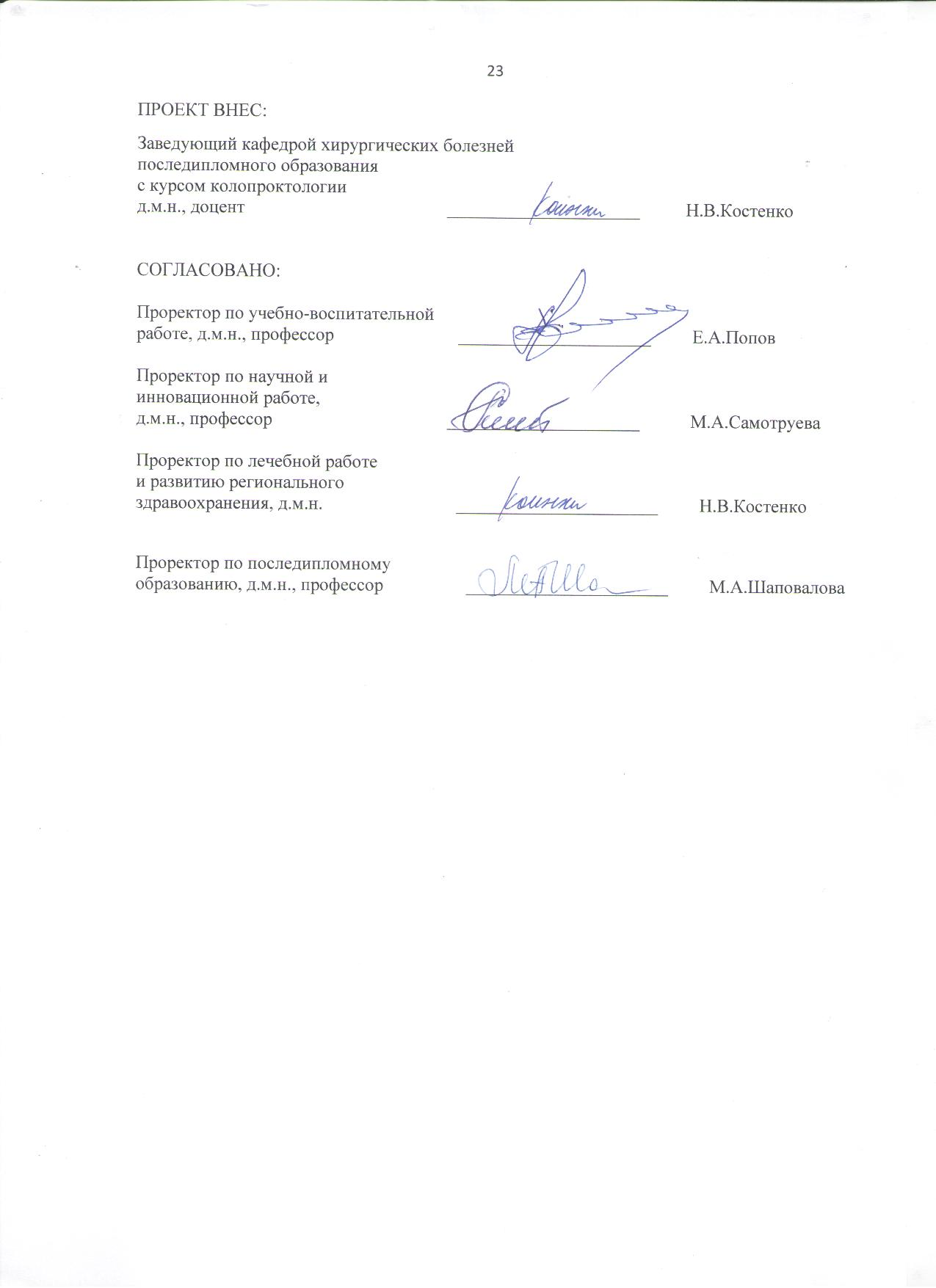 СокращениеРасшифровка сокращенияВОвысшее образование ГИАгосударственная итоговая аттестацияДОдополнительное образованиеДПОдополнительное профессиональное образование ДОПдополнительная образовательная программаДППдополнительная профессиональная программаДПП ПКдополнительная профессиональная программа повышения квалификацииДПП ППдополнительная профессиональная программа профессиональной переподготовкиИУПиндивидуальный учебный планКафедраКафедра хирургических болезней ПДО с курсом колопроктологии ФГБОУ ВО Астраханского ГМУ Минздрава РоссииЛНАлокальный нормативный актМинздрав РоссииМинистерство здравоохранения Российской ФедерацииМинобрнауки РоссииМинистерство образования и науки Российской ФедерацииМинпросвещения РоссииМинистерство просвещения Российской ФедерацииОПОПосновная профессиональная образовательная программаПСпрофессиональный стандартПОПОПпримерная основная профессиональная образовательная программаРФ, РоссияРоссийская ФедерацияСПОсреднее профессиональное образованиеУниверситетФедеральное государственное бюджетное образовательное учреждение высшего образования «Астраханский государственный медицинский университет» Министерства здравоохранения Российской Федерации (ФГБОУ ВО Астраханский ГМУ Минздрава России)ФГОСфедеральный государственный образовательный стандартФОСфонд оценочных средствЭИОСэлектронная информационно-образовательная средаНомер страницы, раздела и/или пункта Характер измененийХарактер измененийХарактер измененийХарактер измененийДатаОснование для изменений и подпись лица проводившего измененийНомер страницы, раздела и/или пункта изменензамененаннулировандобавлен новыйДатаОснование для изменений и подпись лица проводившего изменений